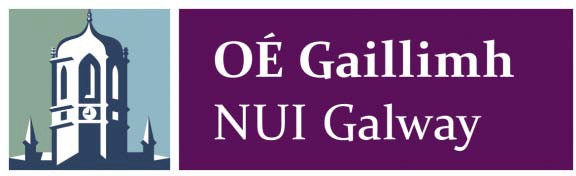 Foirm Iarratais ar Thras-scríbhinn ón Scoil Samhraidh IdirnáisiúntaClárú ar bhonn neamhspleáchClárú ar bhonn institiúide: 	(Sonraigh, le do thoil)Clár:	An Léann Éireannach Oideachas in Éirinn Coláiste Ealaíne BhoirneGaeilgeScoil Allamuigh Seandálaíochta Acla Scoil Samhraidh John McGahernSeoladh Comhfhreagrais:Seoladh Poist don Tras-scríbhinn Oifigiúil (murar ionann é agus an seoladh thuas):Le idir cóip amháin agus cúig chóip a fháil, caithfidh táille €10 (iníoctha le Dréacht Bainc Idirnáisiúnta nó Ordú Airgid) a bheith leis an iarratas seo. Seol an fhoirm líonta mar aon leis an táille chuí chuig an seoladh seo a leanas:Oifig na Scoile Samhraidh Ollscoil na hÉireann, Gaillimh ÉireTeileafón: +353 91 495442, Facs: +353 91 525051
Ríomhphost: summerschool@nuigalway.ieAinm an Mhic Léinn: 		Uimhir Aitheantais:    	(más cuí) 		Uimhir Aitheantais:    	(más cuí)Ríomhphost:Dáta Breithe: 	/	/	Lá/mí/bliainBliain an Chúrsa:  	